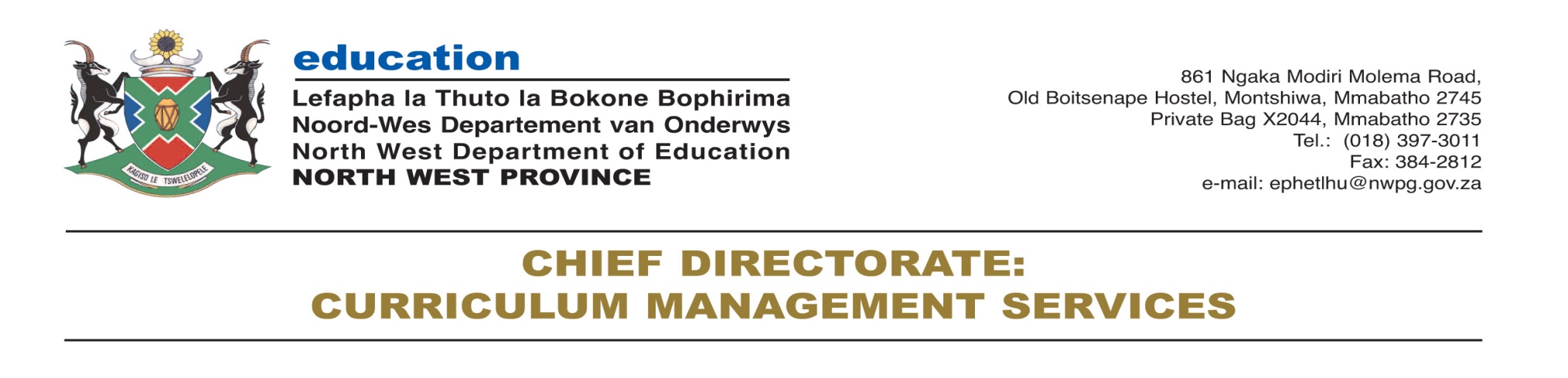 Mathematics TERM 2 2020, Work for week 1 and week 2GradeWeek TopicConcepts and skillsActivity in 2019 DBE Workbook4Week 1 Whole numbers: Addition and subtractionAddition and subtraction of whole numbers of at least 4-digits.Commutative and associative properties of whole numbersSolve problems with whole numbersWorkbook Activity 26,  30, 31, 32, 334Week 2 Common fractionsSolving problemsSolve problems involving fractions, including grouping and equalsharingDescribing and ordering fractionsCalculations with fractions:Addition of common fractions with same denominatorsEquivalent forms:Common fractions (denominators which are multiples of each other)Workbook Activity 34,35 365Week 1 Whole numbers: Addition and subtractionNumber range for calculationsAddition and subtraction of whole numbers with at least 5-digit numbersCalculation techniques• estimation• adding and subtracting in columns• building up and breaking down numbers• using a number line• rounding off and compensating• doubling and halving• using addition and subtraction as inverse operationsProperties of whole numbers• Recognize and use the commutative; associative; distributive properties of whole numbers• 0 in terms of its additive property• 1 in terms of its multiplicative propertyWorkbook Activity 28 29, 30 31Week 2Common fractions• Describing and ordering fractions• Count forwards and backwards in fractions• Compare and order common fractions to at least twelfthsCalculations with fractions• Addition of common fractions with the same denominator• Recognize, describe and use the equivalence of division and fractionsSolving problemsEquivalent forms:Common fractions with denominators which are multiples of each other.Workbook Activity 35, 36 ,37 38, 396Week 1Whole numbers:Counting,ordering,comparing,representingand placevalue of digits- Order, compare and represent numbers to at least 9-digit numbers- Represent prime numbers to at least 100- Place value of digits in whole numbers to at least 9-digit numbers- Round off to the nearest 5, 10, 100 and 1 000Workbook Activity 25, 26 27Week 2Whole numbers: Multiplication (4-digit by 2-digit)• Order, compare and represent numbers to at least 9-digit numbers• prime numbers to at least 100• place value of digits• Round off to the nearest 5, 10, 100or 1 000• Multiplication of at least whole 4-digit by 3-digit numbers• Multiple operations on whole numbers with or without bracketsCalculation techniques include• estimation• multiplying in columns• building up and breaking down numbers• rounding off and compensatingNumber range for multiples and factors• Multiples of 2-digit and 3-digit numbers• Factors of 2-digit and 3-digit whole numbers• Prime factors of numbers to at least 100Properties of whole numbers• Recognize and use the commutative; associative; distributive properties of whole numbers• 0 in terms of its additive property• 1 in terms of its multiplicative propertyWorkbook Activity 29, 30, 31, 327Week 1Common FractionsOrdering, comparing and simplifyingfractions• Compare and order common fractions,  tenths  hundredths, and thousandthsCalculations using fractions• addition and subtraction of common fractions, • Addition and subtraction of fractions where one denominator is not a multiple of the other• Multiplication of common fractions, including mixed numbers, Calculation techniques• Mixed numbers and common fractions • Multiples and factors to write fractions in the simplest form• Equivalent fractions to add and subtract common fractionsWorkbook  Activity 30, 31, 32, 33, 34, 35, 36, 37Week 2Common FractionsSolving problems• Common fractions and mixed numbersPercentages• Calculate the percentage of part of a whole• Calculate percentage increase or decrease of whole numbers• Solve problems in contexts involving percentagesEquivalent forms• common fractions with 1-digit or 2-digit denominators (fractions where one denominator is a multiple of the other)• common fraction, decimal fraction and percentagesWorkbook Activity 38, 39, 40, 41, 42, 438Week 1ALGEBRAIC EXPRESSIONSAlgebraic language• Variables and constants• Like and unlike terms• Coefficients and exponents Expand and simplify algebraic expressionsUse commutative, associative and distributive laws for rational numbersand laws of exponents• Multiply integers and monomials by:-- monomials-- binomials-- trinomials• Divide the following by integers ormonomials:-- monomials-- binomials-- trinomialsWorkbook Activity 39, 40, 41, 42, 43, 44Week 2Algebraic expressionsAlgebraic language• Variables and constants • Like and unlike terms • Coefficients and exponents Expand and simplify algebraic expressionsUse commutative, associative and distributive laws for rational numbersand laws of exponents• Multiply integers and monomials by:-- monomials-- binomials-- trinomials• Divide the following by integers ormonomials:-- monomials-- binomials-- trinomialsWorkbook Activity 39 40, 41, 42, 43, 449Week 1GEOMETRY OF 2D SHAPESClassifying 2D shapes• Properties and definitions of triangles in terms of their sides and angles-- equilateral triangles-- isosceles triangles-- right-angled triangles• Definitions of quadrilaterals in terms of their sides, angles and diagonals-- parallelogram-- rectangle-- square-- rhombus-- trapezium-- kiteSimilar and congruent triangles• Conditions for congruent triangles• Conditions for similar trianglesSolving problemsSolve geometric problems involving unknown sides and angles in triangles and quadrilateralsWorkbook Activity 48, 49, 50, 51, 52Week 2GEOMETRY OF 2D SHAPESClassifying 2D shapes• Properties and definitions of triangles in terms of their sides and angles-- equilateral triangles-- isosceles triangles-- right-angled triangles• Definitions of quadrilaterals in terms of their sides, angles and diagonals-- parallelogram-- rectangle-- square-- rhombus-- trapezium-- kiteSimilar and congruent triangles• Conditions for congruent triangles• Conditions for similar trianglesSolving problemsSolve geometric problems involving unknown sides and angles in triangles and quadrilateralsWorkbook Activity 48, 49, 50, 51 52